ВосприятиезрительноеЗрение становится острым. Развивается объемное видение предметов. Малышу интересны мелкие предметы.слуховоеСлуховая чувствительность достигает уровня взрослых. Ребенок прислушивается к шепоту и тихим звукам. Подпевает музыке, танцует в такт музыке.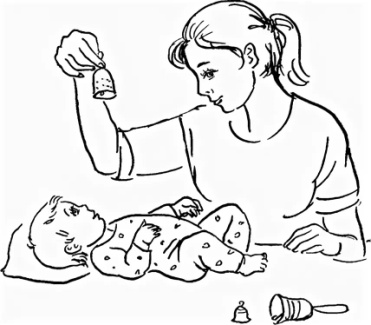 Моторика Крупная Может сам сидеть, удерживая спинку. При помощи взрослого встает на ножки, притопывает, пританцовывает на коленях у взрослого. Начинает вставать на четвереньки, неуверенно ползает, подтягиваясь на руках. Поднимается в кроватке, передвигается по кроватке или манежу, переставляя рукиМелкая Выделяет указательный пальчик для показа, для ковыряния, формирует «пинцетный» захват.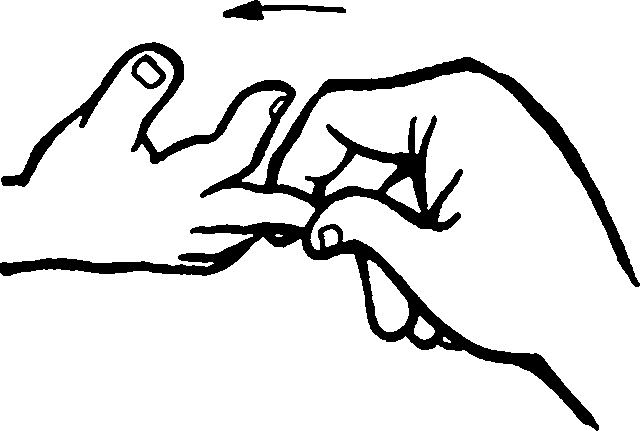 МДОУ «Детский сад №93»ПАМЯТКА ДЛЯ РОДИТЕЛЕЙНормы развития ребенка 6 месяцев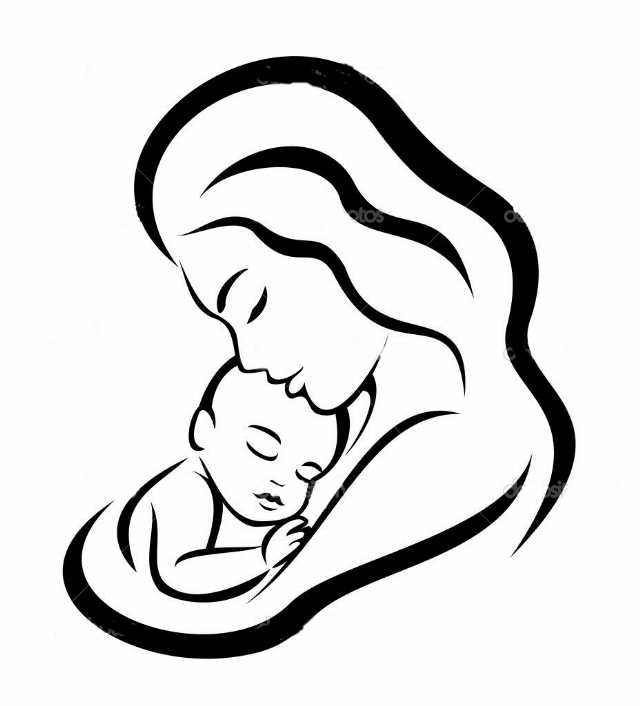                Составитель:учитель-логопед- М.А. Ерина         педагог-психолог-Арбузова Е.В.                   Ярославль, 2019 годЭмоциональное и социальное развитие Выражает искреннюю любовь к близким людям, переживает их отсутствие, радуется встрече.Ест с ложки, пьет из чашки, начинает пользоваться салфеткой для вытирания рта. Предметная деятельностьНачинает действовать предметом, используя его как удлинение своей руки. Может держать по игрушке в каждой руке и действовать ими. поднимает упавшие предметы, находит их в пространстве.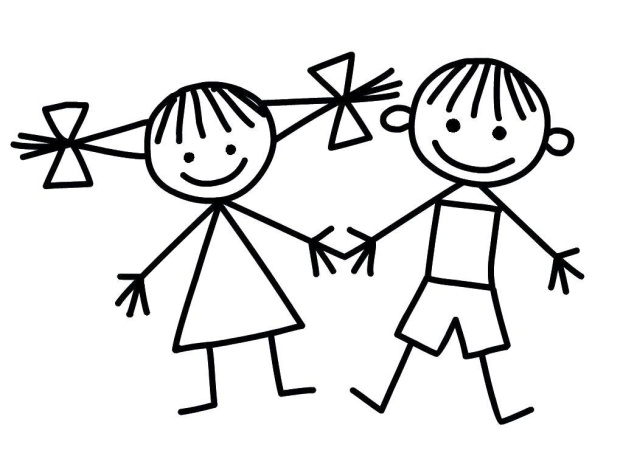 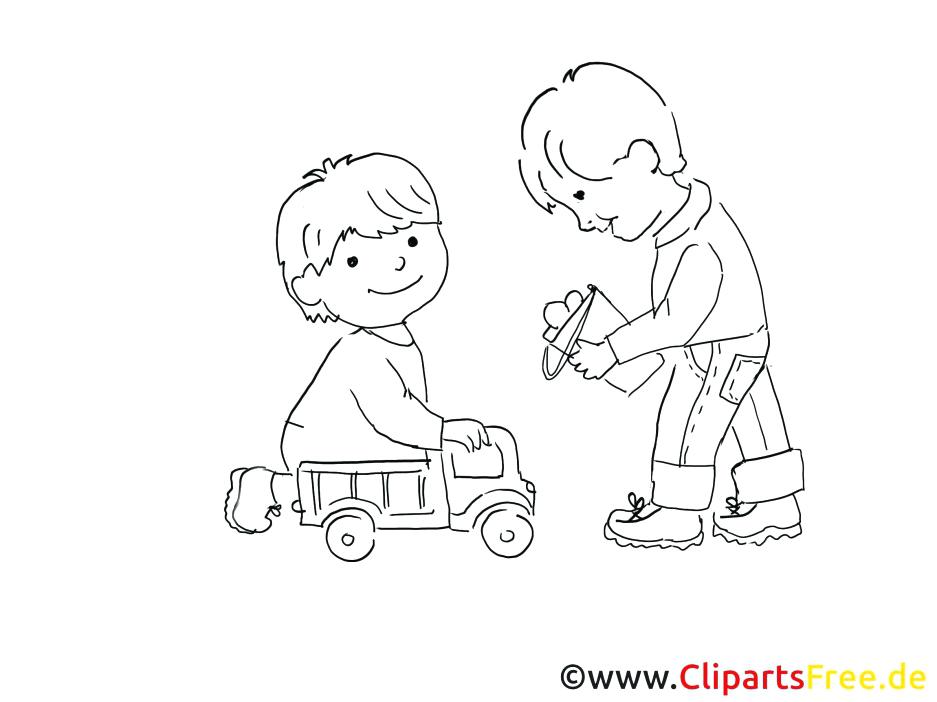 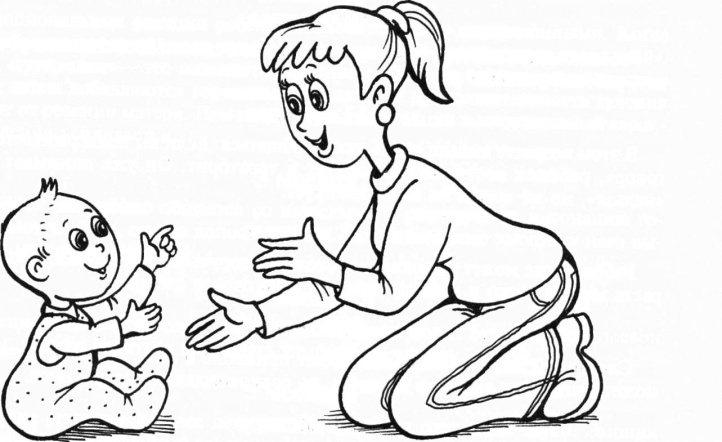 Дети, которых любят, становятся взрослыми,которые умеют любить!Речевое развитие Произносит отдельные лепетные слоги (в багаже ребенка около 30-40 звуков). Мычит, бормочет, пускает пузыри. Развивается понимание речи окружающих. По слову находит близких людей и хорошо знакомые предметы в пространстве комнаты.